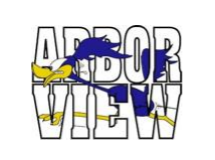 Parent Teacher Council March 9, 2021Attendees: Julie Lerch, Kim Carbonneau, Lauren Polzin, Emily Burnett, Alicia Cernauske, Lisa Loftsgaarden, Garrett Klunk, Erin Ricci, Stephanie Furlong, Miya Wayman, Cassandra Martie, Jay Lerch, Holly Redfern, Tom Moskos, Talia Micek, Colleen GalloisCall To Order: 7:05Approval of Minutes: Kim Carbonneau, Stephanie FurlongPresident’s Report: Congratulations to Ms. Chris, current Briar Glen teacher, former AV teacher on her d89 Teacher of the Year award and nomination for the Golden Apple Teacher award; music kits donated to the district;  $25000 raised for the American Heart Association by the district; budget discussion: end of school year, surplus of $21000 that will go to fund balance= on track after referendum. District was able to work with Amita Healthcare and Jewel to provide vaccinations for the staff; discussed new school reopening plan: no classrooms with less than 4 ft between students at AV; summer school offering for identified students and lottery for remaining spots, begins June 7, located at Park View (Mrs. Burnett is the Principal); next year committed to 5 full days of in person learning; will also offer a remote option if necessary; pleasantly surprised with MAP testing results.Principal’s Report: MAP scores going home Friday: thanks to Mrs. Yerly for all of her work; tested all but 2 students; 20 students tested remotely; scores look good. Reminder that this is only one point in time; planning to do it again before the end of the year. 45 students switching to in person this trimester (approx. 100 still remote); we still have more remote than other schools; Specials teachers will be going in to the classrooms to give teachers breaks; New snack list; extras in the office if they forget; teachers are building schedules and will communicate that to parents; summer school invites will go out next week which is going to be fully in person; several weeks of surveillance testing came back without any positives; thank you for the dance party. Thank you for the Staff snacks in the lounge.Treasurer’s Report: Spirit Wear $, Class party $, Amazon Smile $108, Bingo night expense; Dance party expense ($150); Stella’s $Faculty report: Thank you for the treats! Dance Party was a hit, amazing to see all the families and all of the kids; teachers are getting schedules ready, reach out to the teachers if you have any questions about the new programming.Committee Reports:Art Smart: 10 kids participated for FebruaryAssemblies: holding off for nowBook Fair: end of AprilRoom Parents: nothing to reportSchool Supplies: waiting on quotesRestaurant Night: Buona Beef $62.93, Stella’s $25, Chicks N Salsa, $200; possibly Blackberry Market, Gia Mia, Kimmer’s or Andy’s. Stella’s the last Thursday of every month.Yearbook: almost complete!  Liz appreciates the families sending in pictures.SpiritWear: nothing to reportTeacher Appreciation Week: planning for the first week in MayLiaison Reports:Scouts: cookie sales still going on; Boy Scouts are collecting food in Scotdale this yearGlen Crest: Looking for PTC President and Treasurer for next year; email carrie.zimmer1@gmail.comOld Business:Dance Party: 90 Screens participating on averageLibrary Book Drive: 139 books not returned last year; all books on the list have been purchased! PTC helped to finish the list.  Each book will have a book plate from the families that donated.Bingo Night: Virtual on March 19 @ 6:30pm ; no purchase required; remote families can pick up Bingo packet; prizes from local establishmentsNew Business: Committee recruitment; Board elections in April; email Julie Lerch (julielerch13@gmail.com) or Kim Carbonneau (kimcarbs17@gmail.com) if you are interested in being on the AV PTC Board.Adjournment: 8:08 Kim, JayNext Meeting: April 13, 7pm